În conformitate cu prevederile art. 30 din Legea nr. 53/2003- Codul muncii, republicată,	În conformitate cu prevederile HG nr. 286/2011, pentru aprobarea Regulamentului – cadru privind stabilirea principiilor generale de ocupare a unui post vacant sau temporar vacant corespunzător funcţiilor contractuale şi a criteriilor de promovare în grade sau trepte profesionale imediat superioare a personalului contractual din sectorul bugetar plătit din fonduri publice, modificată și completată prin HG nr. 1027/2014,ȘCOALA GIMNAZIALĂ „ CONSTANTIN   DAICOVICIU”  BERIUORGANIZEAZĂ  CONCURSÎn vederea ocupării următoarelor posturi, în cadrul Serviciului administrativ:1. MUNCITOR  CALIFICAT – FOCHIST – 0.5 post - Școala Primară Sibișelul -Vechi .CONDIȚII  GENERALE  DE  PARTICIPARE  LA  CONCURS:are cetăţenia română, cetățenie a altor state membre UE sau a statelor aparținând Spațiului Economic European și domiciliul în România;cunoaşte limba română, scris şi vorbit;are vârsta minimă reglementată de prevederile legale;are capacitate deplină de exerciţiu;are o stare de sănătate corespunzătoare postului pentru care candidează, atestată pe baza adeverinței medicale eliberate de medicul de familie sau de unități sanitare abilitate;îndeplineşte condiţiile de studiu şi, după caz, de vechime sau alte condiții specifice potrivit cerințelor postului scos la concurs;nu a fost condamnat(ă) definitive pentru săvârşirea unei infracţiuni contra umanităţii, statului sau autorităţii, de serviciu sau în legătură cu serviciul, care împiedică înfăptuirea justiţiei, de falsuri a unor fapte de corupţie sau a unei infracţiuni săvârşite cu intenţie, care ar face-o incompatibilă cu exercitarea funcţiei, cu excepţia situaţiei când a intervenit reabilitarea.PROBELE  DE CONCURS:(1) Concursul constă în 4 etape succesive, după cum urmează: a) selecţia dosarelor de înscriere – 03  februarie 2016b) proba scrisă - 4 februarie 2016, ora 9.00 ( 1 oră)c) proba practică – 4  februarie 2016, ora 12.00d) interviul – 4  februarie 2016, ora 10.00(2) Se pot prezenta la următoarea etapă numai candidaţii declaraţi admişi la etapa precedentă. PROBA SCRISĂProba scrisă constă în testarea cunoştinţelor teoretice ale candidatului în vederea ocupării postului vacant pentru care candidează. Aceasta se desfășoară pe baza unor teste grilă stabilite de comisia de concurs. Durata probei este de 1 oră.PROBA PRACTICĂProbapractică poate fi susținută doar de către acei candidați declarați admiși la proba scrisă.Proba practică constă în testarea abilităților și aptitudinilor practice ale candidatului în vederea ocupării postului vacant pentru care candidează.Proba practică se desfășoară pe baza unui plan stabilit de comisia de concurs, care va include următoarele criterii de evaluare:capacitatea de adaptare; capacitatea de gestionare a situațiilor dificile; îndemânare și abilitate în realizarea cerințelor practice; capacitatea de comunicare; capacitatea de gestionare a resurseloralocatepentrudesfășurareaprobei practice. În vederea testării pentru proba practică se pot stabili și alte criterii de evaluare. Aspectele constatate în timpul derulării probei practice vor fi consemnate în scris în anexa la raportul final al concursului, întocmită de secretarul comisiei de concurs, care se semnează de membrii acestei comisii.INTERVIULProba interviului poate fi susținută doar de către acei candidați declarați admiși la proba scrisă și proba practică.	În cadrul interviului se testează abilitățile, aptitudinile și motivația candidaților. Interviul se realizează conform planului de interviu întocmit de comisia de concurs în ziua desfășurării acestei probe, pe baza criteriilor de evaluare.	Criteriile de evaluare pentru stabilirea interviului sunt:Abilități și cunoștințe impuse de funcție;Capacitatea de analiză și sinteză;Motivația candidatului;Comportamentul în situațiile de criză;Inițiativă și creativitate.Fiecare membru al comisiei de concurs poate adresa întrebări candidatului. Nu se pot adresa întrebări referitoare la opiniile politice ale candidatului, activitatea sindicală, religie, etnie, starea materială, originea socială sau care pot constitui discriminare pe criterii de sex.CONDIȚII  SPECIFICE  DE  PARTICIPARE  LA  CONCURS:1.Denumirea postului: MUNCITOR CALIFICAT – FOCHIST Statutul postului:  vacant Durata  contractului: nedeterminatăData desfăşurării concursului: 3 – 4 februarie 2016Locul desfăşurării concursului: sediul Școlii Gimnaziale „C-tin. Daicoviciu”  Beriustudii: minim 10 clase + Curs calificare profesională / Școală profesională;atestat de fochist / curs calificare privind lucrul cu centralele termice și cazane sub presiunevechime în specialitatea necesară exercitării funcţiei: minim 3 ani;disponibilitate pentru lucrul peste program sau în zilele de sâmbătă sau duminică, dacă este cazul.TEMATICĂFuncţionarea în condiţii de siguranţă a instalaţiilor sub presiune, instalaţiilor de ridicat şi a aparatelor consumabile de combustibil;Sisteme de automatizare aferente centralelor termice şi instalaţii de ardere aferente cazanelor;Norme specifice de securitate a muncii pentru lucrări la instalaţii tehnico-sanitare;Apărarea împotriva incendiilor;Securitatea şi sănătatea în muncă;Norme de conduită profesională a personalului contractual.BIBLIOGRAFIE 1.Legea sănătății și securității în muncă nr. 319/2006 cu modificările sicompletările ulterioare;CAPITOLUL IV - Obligaţiile lucrătorilor;CAPITOLUL V – Supravegherea sănătăţii;CAPITOLUL VI – Comunicarea, cercetarea, înregistrarea şi raportarea evenimentelor;CAPITOLUL VII – Grupuri sensibile la riscuri;2. Legea nr.307/2006 privind apărarea împotriva incendiilor, publicată în Monitorul Oficial nr.633/ 21.07.2006, cu modificările şi completările ulterioare.CAPITOLUL I - Dispoziţii generale;CAPITOLUL II - Obligaţii privind apărarea împotriva incendiilor secţiunea 1 - obligaţii generale;-    secţiunea a 6-a - obligaţiile administratorului, conducătorului instituţiei, utilizatorului şi salariatului; 3. Legea 477/2004 privind Codul de conduită a personalului contractual din autoritățile și instituțiile publice.4. Legea nr. 64/2008, republicată, privind funcționarea în condiții de siguranță a instalațiilor sub presiune, instalațiilor de ridicat și a aparatelor consumatoare de combustibil, cu modificările și completările ulterioare.5. OMEN nr. 5115/15.12.2014 privind Regulamentului de organizare şi funcţionare a unităţilor de învăţământ preuniversitar.6. Legea nr. 1/2011 – Legea Educației Naționale.	DOSARELE  DE  ÎNSCRIERE  LA  CONCURS  VOR  CUPRINDE:- cerere de înscriere la concurs adresată conducătorului unității (modelul se găseşte la Secretariat); - copia actului de identitate sau orice alt document care atestă identitatea, potrivit legii, după caz;- copia certificatului de naştere şi certificatului de căsătorie;- copiile documentelor care să ateste nivelul studiilor şi ale altor acte care atestă efectuarea unor specializări, precum și copiile documentelor care atestă îndeplinirea condițiilor specifice ale postului solicitate de instituția publică; - copie carte de muncă sau, după caz, adeverinţe care atestă vechimea în muncă, în meserie și/sau în specialitatea studiilor; - cazierul judiciar, în original, sau o declarație pe propria răspundere că nu are antecedente penale care să-l facă incompatibil cu funcția pentru care candidează;- adeverinţă medicală care să ateste starea de sănătate corespunzătoare, eliberată cu cel mult 6 luni anterior derulării concursului, de către medicul de familie al candidatului sau de către unităţile sanitare abilitate (adeverinţa conţine, în clar, numărul, data, numele emitentului şi calitatea acestuia, în formatul  standard stabilit de Ministerul Sănătăţii);- curriculum vitae.OBSERVAȚII: Candidatul declarat admis la selecția dosarelor are obligația de a completa dosarul de concurs cu originalul cazierului judiciar, cel mai târziu până la data desfășurării primei probe a concursuluiActul de identitate, documentele de studii, cartea de muncă + adeverinţele de vechime, vor fi prezentate şi în original la depunerea dosarului, în vederea verificării conformităţii acestora.Dosarele pentru participare la concurs se vor depune la sediul Școlii Gimnaziale „C-tin. Daicoviciu” Beriu, Str. Principală, Nr. 116 ,  până la data de  2 februarie 2016,  ora 16.30Informaţii suplimentare se pot obține la  secretariatul școlii sau la telefon : 0254/246131.DIRECTOR,PROF.  ONESCU  SilviaANUNȚÎn conformitate cu prevederile art. 30 din Legea nr. 53/2003- Codul muncii, republicată,	În conformitate cu prevederile HG nr. 286/2011, pentru aprobarea Regulamentului – cadru privind stabilirea principiilor generale de ocupare a unui post vacant sau temporar vacant corespunzător funcţiilor contractuale şi a criteriilor de promovare în grade sau trepte profesionale imediat superioare a personalului contractual din sectorul bugetar plătit din fonduri publice, modificată și completată prin HG nr. 1027/2014,ȘCOALA GIMNAZIALĂ „ CONSTANTIN   DAICOVICIU”  BERIUORGANIZEAZĂ  CONCURSÎn vederea ocupării următoarelor posturi, în cadrul Serviciului administrativ:1. MUNCITOR  CALIFICAT – FOCHIST – 0.5 post - Școala Primară Sibișelul -Vechi .	Concursul pentru ocuparea postului menționat mai sus va avea loc în perioada 3 – 4 februarie 2016.Dosarele pentru participare la concurs se vor depune la sediul Școlii Gimnaziale „C-tin. Daicoviciu” Beriu, Str. Principală, Nr. 116 ,  până la data de  2 februarie 2016,  ora 16.30Informaţii suplimentare se pot obține la  secretariatul școlii sau la telefon : 0254/246131.DIRECTOR,PROF.  ONESCU  Silvia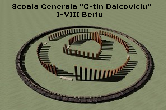 Şcoala  Gimnazială “C-tin Daicoviciu” 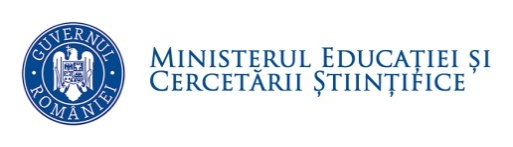 Adresa: Beriu, str. Principală, nr. 116, cod 337075Tel/ Fax: 0254/246131C.U.I    29033936E-mail: sc_gen_beriu@yahoo.comAdresa web: http:/scgenberiu.netNr. :  _________________________Şcoala  Gimnazială “C-tin Daicoviciu” Adresa: Beriu, str. Principală, nr. 116, cod 337075Tel/ Fax: 0254/246131C.U.I    29033936E-mail: sc_gen_beriu@yahoo.comAdresa web: http:/scgenberiu.netNr. :  __________________________